
Number	Name					Position	Grade
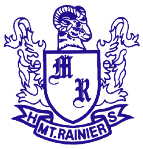 0		Alfonso Diaz				GK		102		Tyler Keene				Def		113		Michael Fikadu				Mid		94		Jake Sylvester				Mid		95		Noah Larsen				Fwd		116		Dylan Mosqueda-Vera			Def		127		Steven Chu				Mid		128		Darius Saelee				Def		109		Chris Gonzalez				Fwd		910		Avery Bento				Mid		1211		Eron Lugo				Mid		1212		Kingzy Valcourt			Fwd		1213		Daniel Russell				Def		1214		Alexander Harms			Fwd		1015		Jeremy Jonassen			Def		1116		Andrew Young				Def		1017		Austin McGlothern			Mid		1018		Genaro Ramierez-Fernandez		Mid		1119		Briskans Shibale			Fwd		1020		Ryuji Sugiyama				Mid		921		Tino Lopez-Slish			Fwd		1222		Alex Weaver				GK		923		Cody Parke				Def		1163		Brogan Meyers				GK		12